Postal address: 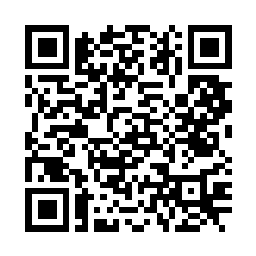 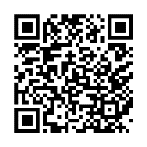 Christ the King House Trenchard Avenue, Thornaby.TS17 0EGT: 01642 750467Email: thornaby@rcdmidd.org.uk22nd Sunday of Ordinary Time (A)                                                                                         September 3rd, 2023SUNDAY MASS TIMES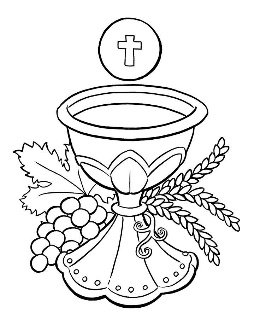 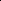 				Saturday		6.00pm  St. Patrick’s church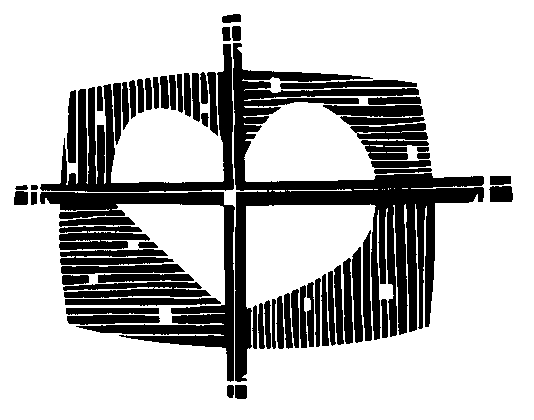 				Sunday		9.30am  Christ the King church				Sunday		11.00am  St. Patrick’s churchWEEKDAY LITURGY TIMES				    Tuesday		10.00am  Christ the King church				    Wednesday	10.00am  St. Patrick’s church			    Thursday	10.00am  Christ the King church			    Friday		10.00am  St. Patrick’s church	MASS INTENTIONS RECEIVED: Special Intention, Betty McMahon (Anni.), Jennifer Marie Barber (Anni.),  Maureen Wyatt 1st Anni.), ANNIVERSARIES:  September 3rd – 9th:Thomas Frew,  James Dick,  Members of the Merchant Navy,  Thomas Grant,  Roddam Dawson,  Rose Howard,Charles William Spence (Chuck),  Blaise Neil Gollogly,  Maurice Cumisky,  Winifred Alice Huck,  Margaret Keogh,Jennifer Marie Barber,  Ronan Harrison,  Sylvia Mary Loughran,  Martha Davies,  Elaine Bainbridge,  Brian Wilkinson,Brian Smith,  Dennis Thomas Turner,  Maureen Wyatt.PLEASE REMEMBER in your prayers all our sick and housebound brothers and sisters.The word this week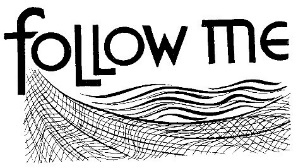 Jeremiah 20:7–9 		God’s word has brought me derision.Psalm 63 		‘For you my soul is thirsting, O Lord my God.’Romans 12:1–2 		Discern what is the will of God.Matthew 16:21–27 	Take up the cross and follow the Lord.Jeremiah lashes out at God in today’s first reading for the misery he must endure as a prophet. Saint Paul, who knew well what it was like to be persecuted, urges the Romans to sacrifice their will to God’s.  A quick glance at last week’s Gospel reveals the interesting development of the story: last week, we heard Peter proclaiming that Jesus was the Messiah, and being given authority as a result. This week, Peter gets it wrong: he is rebuked by the Lord because he does not understand who the Messiah is. The Messiah is the one who will give everything for his people - even his own life. To be a follower of Jesus demands an understanding and acceptance of this fact, and a willingness to take up the cross as Jesus did. Our introduction to this is the prophet Jeremiah - also persecuted for doing and saying what was right.AT MASS TODAY WE PRAY Eucharistic Prayer 2 and Preface for The Most Sacred Heart of JesusOn this sacred altar, we remember once again the saving death and resurrection of the Lord. As we continue to follow the Lord, let us offer this prayer of praise and thanksgiving.INSPIRATIONAL DAY AT SCARBOROUGH on Saturday, September 16th.  For those who put their names down to travel by Coach, please note: Coach “B” leaves St. Gabriel’s Church, Allendale Road, Ormesby, Middlesbrough, TS7 9LF  at 8.15amBEREAVEMENT GROUP meeting in Christ the King Hall on Wednesday, September 6th, at 7.00pm.  All welcome.‘MIXED ABILITY CLUB’: We meet every Sunday, 6.30pm – 8.00pm at St. Patrick’s Catholic College and would love to welcome new members of any ability, from age eleven upwards. (Our oldest member is 80!) We do jigsaws, play games, football, table tennis or just chat – and always have a cuppa! Please contact Liz Barber 07812 716092 for any further information.“THE BREAD AND BUTTER THING” is a food hub offering reduced priced shopping that is launching shortly in Thornaby at Victoria Park Community Hall on Peel Street, TS17 6HL on Monday, 18th September, at 1.30pm.Leaflets that give information about what is on offer and how anyone interested can register are available in church porch.22nd Sunday of The Year (A)                                                                                   September 3rd, 2023	First reading				Jeremiah 20:7-9 You have seduced me, Lord, and I have let myself be seduced;you have overpowered me: you were the stronger.I am a daily laughing-stock,everybody’s butt.Each time I speak the word, I have to howland proclaim: ‘Violence and ruin!’The word of the Lord has meant for meinsult, derision, all day long.I used to say, ‘I will not think about him,I will not speak in his name any more.’Then there seemed to be a fire burning in my heart,imprisoned in my bones.The effort to restrain it wearied me,I could not bear it.	Second reading   				Romans 12:1-2 Think of God’s mercy, my brothers, and worship him, I beg you, in a way that is worthy of thinking beings, by offering your living bodies as a holy sacrifice, truly pleasing to God. Do not model yourselves on the behaviour of the world around you, but let your behaviour change, modelled by your new mind. This is the only way to discover the will of God and know what is good, what it is that God wants, what is the perfect thing to do.	Gospel AcclamationAlleluia, alleluia!May the Father of our Lord Jesus Christenlighten the eyes of our mind,so that we can see what hope his call holds for us.Alleluia!	Gospel Reading				Matthew 16:21-27 Jesus began to make it clear to his disciples that he was destined to go to Jerusalem and suffer grievously at the hands of the elders and chief priests and scribes, to be put to death and to be raised up on the third day. Then, taking him aside, Peter started to remonstrate with him. ‘Heaven preserve you, Lord;’ he said ‘this must not happen to you.’ But he turned and said to Peter, ‘Get behind me, Satan! You are an obstacle in my path, because the way you think is not God’s way but man’s.’  Then Jesus said to his disciples, ‘If anyone wants to be a follower of mine, let him renounce himself and take up his cross and follow me. For anyone who wants to save his life will lose it; but anyone who loses his life for my sake will find it. What, then, will a man gain if he wins the whole world and ruins his life? Or what has a man to offer in exchange for his life?  ‘For the Son of Man is going to come in the glory of his Father with his angels, and, when he does, he will reward each one according to his behaviour.’